 Elaborado por Mónica María García ZapataCoordinadora	IE Juan Nepomuceno CadavidREFLEXIÓN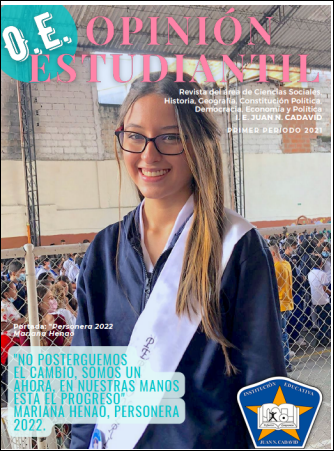 REVISTA O.E.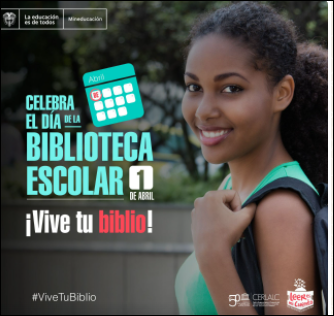 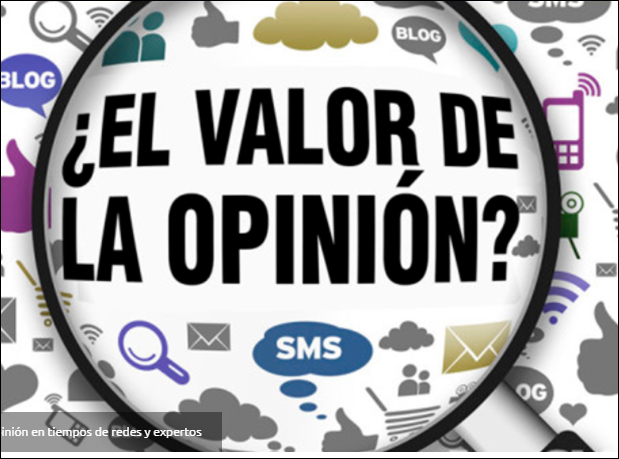 REFLEXIÓNREVISTA O.E.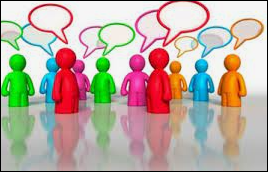 SEMANA11PERIODOIFECHADel 28 de marzo al 2 de abril del 2022OBSERVACIONES GENERALESOBSERVACIONES GENERALESHorario de atención en la Secretaria de la Institución:  7:30 am a 1:00 pm – 2:00 pm a 4:00 pm Horario de atención en la Secretaria de la Institución:  7:30 am a 1:00 pm – 2:00 pm a 4:00 pm Sentidas condolencias para nuestra  compañera Claudia Roldan  y a toda su familia Roldán Álvarez  por el fallecimiento de su señora Madre el día 24 de marzo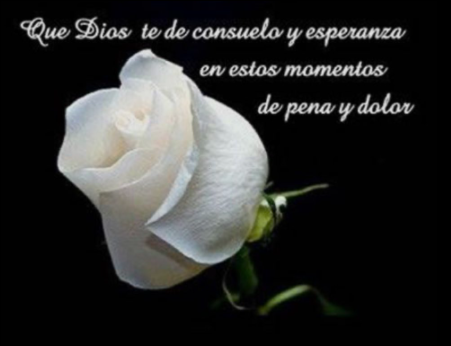 La falta de internet en casa ya no es una excusa.Sabías que ahora puedes hacer uso del Asistente de Bilingüismo en el Citylab que esta ubicado el cuarto piso de la Biblioteca de la Fundación Diego Echavarría Misas.Así es en el Citylab podrás aprender de las nuevas tecnologías y también hacer uso del asistente de bilingüismo.Te esperamos a partir del lunes 28 de marzo de 2022Dirigido a: estudiantes de las 24 IE oficialesLugar: CityLab Calle 48 # 51-34 piso 4 - Biblioteca Diego Echavarría MisasHorarios: lunes de 2 a 3pm- 3 a 4pmMartes de 9 a 10am - 10 a 11 amLlama para reservar tu equipo 604 2771553 de lunes a viernes entre las 9am y las 4pmNOTA: Los estudiantes menores de 14 años deben asistir con un adulto responsable de ellos.https://itagui-my.sharepoint.com/:v:/g/personal/pollyanna_zapata_itagui_edu_co/ETdlHe03c19AhvuvnkRSXVEBucdubPtBl9gXvncX-aFRag?e=v6H1yOLa falta de internet en casa ya no es una excusa.Sabías que ahora puedes hacer uso del Asistente de Bilingüismo en el Citylab que esta ubicado el cuarto piso de la Biblioteca de la Fundación Diego Echavarría Misas.Así es en el Citylab podrás aprender de las nuevas tecnologías y también hacer uso del asistente de bilingüismo.Te esperamos a partir del lunes 28 de marzo de 2022Dirigido a: estudiantes de las 24 IE oficialesLugar: CityLab Calle 48 # 51-34 piso 4 - Biblioteca Diego Echavarría MisasHorarios: lunes de 2 a 3pm- 3 a 4pmMartes de 9 a 10am - 10 a 11 amLlama para reservar tu equipo 604 2771553 de lunes a viernes entre las 9am y las 4pmNOTA: Los estudiantes menores de 14 años deben asistir con un adulto responsable de ellos.https://itagui-my.sharepoint.com/:v:/g/personal/pollyanna_zapata_itagui_edu_co/ETdlHe03c19AhvuvnkRSXVEBucdubPtBl9gXvncX-aFRag?e=v6H1yOLunes 28de marzoNo asiste el grupo 7°3Lunes 28de marzoLunes 28de marzoAsunto: Orientación de GrupoTema: Presentación de la Revista O.E. Opinión Estudiantil.Hora: 6:15 am a 7:00 amResponsable: Director de GrupoNOTA: Te recomendamos revisar la Revista. Para ingresar a nuestra página, ingresa a la página de la Institución y da click en el botón REVISTA OE. (Ingresa por este link: https://es.calameo.com/read/ 0066136405d9b89e5dd65)Lunes 28de marzoAsunto: Formación en la Cancha para los Grupos 9°, 10° y 11°Tema: Presentación de la Revista O.E.  Opinión Estudiantil 2022Hora: 6:15 am a 7:00 amCoordina. Docente MarvínResponsable: Directores  de Grupo de 9°, 10° y 11°Lunes 28de marzoAsunto: Jornada Cardiovascular para los estudiantes de 4 años a 10 años Tema: Capacitación y TamizajeGrupo: Preescolar 1          Hora: 7:00 am a 9:00 amGrupo: Preescolar 2          Hora: 9.00 am a 11:00 amResponsables: Secretaria de Salud y Secretaria de EducaciónLunes 28de marzoAsunto: Taller ¿Cuál es mi Flow?Hora: 7:10 am a  7:50 am    Grupo: 8°2Hora: 12:40 pm a 1:30 pm   Grupo: 2°2Responsables: Docente Orientadora Escolar y Practicantes de Psicología del Tecnológico de AntioquiaLunes 28de marzoAsunto: Reunión de Área de MATEMÁTICASAsisten: Docentes de Primaria y BachilleratoHora: 11:00 am a 12:00 mResponsable: Jefe de área docente Gilberto Alonso Velásquez VásquezLunes 28de marzoAsunto: Reunión de Docentes de Primaria Hora: 11:00 am Lugar: BibliotecaResponsable: Rector y coordinadora de la Jornada.Lunes 28de marzoAsunto: Reunión del Semillero de POLUXTema: PENSAMIENTO COMPUTACIONALHora: 12:30 pmLugar: Aula 127Lunes 28de marzoAsunto: Orientación de GrupoTema: Presentación de la Revista O.E. Opinión Estudiantil.Hora Tarde: 12:30 pm a 1:00 pmResponsable: Director de GrupoNOTA: Te recomendamos revisar la Revista. Para ingresar a nuestra página, ingresa a la página de la Institución y da click en el botón REVISTA OE. (Ingresa por este link: https://es.calameo.com/read/ 0066136405d9b89e5dd65)Lunes 28de marzoAsunto: Jornada Cardiovascular para los estudiantes de 4 años a 10 añosTema: Capacitación y TamizajeGrupo: Preescolar 3          Hora: 12:30 pm a  2:30 pmGrupo: Preescolar 4          Hora:   2:30 pm a  4:30 pmResponsables: Secretaria de Salud y Secretaria de EducaciónLunes 28de marzoAsunto: Formación con los estudiantes de PrimariaHora: 4:50 pmResponsable: Coordinadora  Ana Lucia Toro de Villa  y docentes de la PrimariaLunes 28de marzoAsunto: Entrega de evaluaciones de periodo durante la semana por parte de los docentes de la Jornada Nocturna  a la Coordinadora Ana Lucia ToroLunes 28de marzoAsunto: Formación con los estudiantes de la NocturnaHora: 6:15 pmResponsable: Coordinadora  Ana Lucia Toro de Villa  y docentes de la NocturnaMartes 29 de marzoAsunto: Asistencia de los estudiantes de los grupos 6°3 y 9°3 a Tecnoacademía SENAResponsable: Las docentes Gloria Patricia Munera Vélez y Mónica Stella Lopera OssaFacilitadores: David Murcia e Isabel Vega)Hora de entrada al SENA: 7:40 a.m. Hora de inicio de sesión: 8:00 a.m. Descanso de 15 minutosHora de finalización de sesión: 11:15 a.m. Hora de salida del SENA: Entre 11:30 y 11:40 a.m.Martes 29 de marzoAsunto: Taller ¿Cuál es mi Flow?Hora: 7:10 am a  7:50 am    Grupo: 6°2Hora: 12:40 pm a 1:30 pm   Grupo: 3°3Responsables: Docente Orientadora Escolar y Practicantes de Psicología del Tecnológico de AntioquiaMartes 29 de marzoAsunto: Programa ESCUELA SALUDABLEEstrategia: “Enchúfate con la vida, conéctate con tus emociones"Tema: Manejo de Emociones (Actividad Lúdica)Grupo: Multigradual1                 Hora: 8:00 am a 8:40 am Grupo: Preescolar 1                     Hora: 8:40 am a 9:20 amGrupo: Preescolar 2                     Hora: 9:20 pm a 10:00 amResponsable: Secretaria de Salud y Protección SocialMartes 29 de marzoAsunto: Programa ESCUELA SALUDABLEEstrategia: “Enchúfate con la vida, conéctate con tus emociones"Tema: Prevención del Suicidio – cutting.Grupo: 8°1                Hora: 10: 00 am a 10:40 am Responsable: Secretaria de Salud y Protección SocialMartes 29 de marzoAsunto: Reunión del Área de LENGUA CASTELLANATema: Organización de la Semana del IdiomaHora: 11:00 amAsisten: Todos los docentes del área de Lengua Castellana de Primaria y Bachillerato.Coordina y Responsable: Docente Jefe de área Cynthia Piedrahita.Martes 29 de marzoAsunto: Reunión del Comité del PAEHora: 12:00 mMartes 29 de marzoAsunto: Jornada Cardiovascular para los estudiantes de 4 años a 10 añosTema: Capacitación y TamizajeGrupo: Primero 1          Hora: 12:30 pm a  2:30 pmGrupo: Primero 2          Hora:   3:00 pm a  5:00 pmResponsables: Secretaria de Salud y Secretaria de EducaciónNota: Tener en cuenta el cambio del refrigerio y el descanso para estos grupos, que no interrumpan la actividadMartes 29 de marzoAsunto: La Universidad de Antioquia visitar la comunidad Sordoseñante y educativa de la institución I.E. Juan N. CadavidHora: 6:30 pm a 8:30 pmMiércoles 30 De marzo No asiste el grupo 7°2 No asiste el grupo 7°2Miércoles 30 De marzoAsunto: Asistencia de los estudiantes de los grupos 7°3 y 8°3 a Tecnoacademía SENAResponsable: Las docentes Gloria Patricia Munera Vélez y Mónica Stella Lopera OssaFacilitadores: Jonathan Espinosa y David MurciaHora de entrada al SENA: 7:40 a.m. Hora de inicio de sesión: 8:00 a.m. Descanso de 15 minutosHora de finalización de sesión: 11:15 a.m. Hora de salida del SENA: Entre 11:30 y 11:40 amAsunto: Asistencia de los estudiantes de los grupos 7°3 y 8°3 a Tecnoacademía SENAResponsable: Las docentes Gloria Patricia Munera Vélez y Mónica Stella Lopera OssaFacilitadores: Jonathan Espinosa y David MurciaHora de entrada al SENA: 7:40 a.m. Hora de inicio de sesión: 8:00 a.m. Descanso de 15 minutosHora de finalización de sesión: 11:15 a.m. Hora de salida del SENA: Entre 11:30 y 11:40 amMiércoles 30 De marzoAsunto: Simulacro Inicial ICFES 11°Responsable: Coordinadora Académica e InstruimosAsunto: Simulacro Inicial ICFES 11°Responsable: Coordinadora Académica e InstruimosMiércoles 30 De marzoAsunto: Taller ¿Cuál es mi Flow?Hora: 7:10 am a  7:50 am    Grupo: 7°3Hora: 12:40 pm a 1:30 pm   Grupo: 5°3Responsables: Docente Orientadora Escolar y Practicantes de Psicología del Tecnológico de AntioquiaAsunto: Taller ¿Cuál es mi Flow?Hora: 7:10 am a  7:50 am    Grupo: 7°3Hora: 12:40 pm a 1:30 pm   Grupo: 5°3Responsables: Docente Orientadora Escolar y Practicantes de Psicología del Tecnológico de AntioquiaMiércoles 30 De marzoAsunto: Encuentro de docentes de las áreas de MATEMÁTICAS Y CIENCIAS NATURALES de los grupos CONECTAR del Municipio de ItagüíHora: 7:00 am a 1:00 pm Lugar: Auditorio de la IE Diego Echavarría MisasAsisten: Los docentes Uriel Porfirio Monsalve Gómez y Luz Mariela Vargas UribeResponsable: COMFAMA Y Secretaria de Educación de ItagüíAsunto: Encuentro de docentes de las áreas de MATEMÁTICAS Y CIENCIAS NATURALES de los grupos CONECTAR del Municipio de ItagüíHora: 7:00 am a 1:00 pm Lugar: Auditorio de la IE Diego Echavarría MisasAsisten: Los docentes Uriel Porfirio Monsalve Gómez y Luz Mariela Vargas UribeResponsable: COMFAMA Y Secretaria de Educación de ItagüíMiércoles 30 De marzo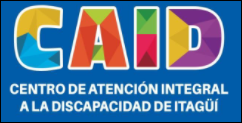 Asunto: Reunión de Personeros y representantes estudiantilesHora: 7:30 am a 9:00 am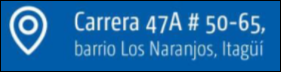 Lugar: CAIDResponsable: La Secretarías de educación y FamiliaMiércoles 30 De marzoAsunto: Reunión de Área de CIENCIAS SOCIALESAsisten: Docentes de Primaria y BachilleratoHora: 11:00 am a 12:00 mCoordina y Responsable: Docente Jefe de área Margarita María García Rincón Asunto: Reunión de Área de CIENCIAS SOCIALESAsisten: Docentes de Primaria y BachilleratoHora: 11:00 am a 12:00 mCoordina y Responsable: Docente Jefe de área Margarita María García Rincón Miércoles 30 De marzoAsunto: Jornada Cardiovascular para los estudiantes de 4 años a 10 añosTema: Capacitación y TamizajeGrupo: Primero 3          Hora: 12:30 pm a  2:30 pmGrupo: segundo 1         Hora:   3:00 pm a  5:00 pmResponsables: Secretaria de Salud y Secretaria de EducaciónNota: Tener en cuenta el cambio del refrigerio y el descanso para estos grupos, que no interrumpan la actividadAsunto: Jornada Cardiovascular para los estudiantes de 4 años a 10 añosTema: Capacitación y TamizajeGrupo: Primero 3          Hora: 12:30 pm a  2:30 pmGrupo: segundo 1         Hora:   3:00 pm a  5:00 pmResponsables: Secretaria de Salud y Secretaria de EducaciónNota: Tener en cuenta el cambio del refrigerio y el descanso para estos grupos, que no interrumpan la actividadMiércoles 30 De marzoAsunto: Curso de Pensamiento Computacional y RobóticaHora: 12:30 Lugar: Biblioteca Diego Echavarría Misas cuarto piso CityLabAsiste: El docente Anderson Clavijo con 8 estudiantesAsunto: Curso de Pensamiento Computacional y RobóticaHora: 12:30 Lugar: Biblioteca Diego Echavarría Misas cuarto piso CityLabAsiste: El docente Anderson Clavijo con 8 estudiantesJueves 31 de marzo No asiste el grupo 6°1Jueves 31 de marzoAsunto: Atención a Padres de FamiliaHora: 6:00 am a  6:50 am    Jornada: MañanaHora: 4:30 pm a 5:30 pm     Jornada: TardeResponsables: Coordinadores y docentes de ambas jornadasJueves 31 de marzoAsunto: Jueves de Prueba QUIZÁrea: INGLÉSPara: Los estudiantes de 4° a 11°Jornada: Contraria Plataforma: MASTERJueves 31 de marzoAsunto: Taller ¿Cuál es mi Flow?Hora: 7:10 am a  7:50 am    Grupo: 9°3Hora: 12:40 pm a 1:30 pm   Grupo: 4°3Responsables: Docente Orientadora Escolar y Practicantes de Psicología del Tecnológico de AntioquiaJueves 31 de marzoAsunto: Encuentro de docentes de las áreas de LENGUA CASTELLANA E INGLÉS de los grupos CONECTAR del Municipio de ItagüíHora: 7:00 am a 1:00 pm Lugar: Auditorio de la IE Diego Echavarría MisasAsisten: Los docentes Beatriz Elena Hernández Arbeláez y Gabriel Jaime Hoyos EscobarResponsable: COMFAMA Y Secretaria de Educación de ItagüíJueves 31 de marzoAsunto: Tenencia responsable de mascotasGrado: 6°1               Hora: 7:10 a m a 8:00 am      Grado: 6°2               Hora: 7:10 a m a 8:00 am         Grado: 6°3               Hora: 8:05 am a 9:00 am         Grado: 6°4               Hora: 8:05 am a 9:00 am          Responsables: Secretaria de salud municipalJueves 31 de marzoAsunto: Jornada Cardiovascular para los estudiantes de 4 años a 10 añosTema: Capacitación y TamizajeGrupo: Primero 3          Hora: 12:30 pm a  2:30 pmGrupo: segundo 1         Hora:   3:00 pm a  5:00 pmResponsables: Secretaria de Salud y Secretaria de EducaciónNota: Tener en cuenta el cambio del refrigerio y el descanso para estos grupos, que no interrumpan la actividadJueves 31 de marzoAsunto: Reunión de Área de CIENCIAS NATURALESAsisten: Docentes de Primaria y BachilleratoHora: 11:00 am a 12:00 mCoordina y Responsable: Docente Jefe de área Rober Mauricio López MedinaJueves 31 de marzoAsunto: Reunión del Comité de Convivencia Hora: 11:15 am  a 1:00 pm Lugar: Biblioteca 207Asisten: Rector, coordinadoras Ana Lucia y Mónica María, los docentes Marvín y Elizabeth, la personera, la estudiante representante de los estudiantes al comité de convivencia y el  padre de familia representante al comité de convivencia.Jueves 31 de marzoAsunto: Asesoría con la empresa ASIMOVTema: Proyecto Visión ArtificialHora: 11:30 amLugar: Biblioteca Diego Echavarría Misas. Cuarto piso: CityLabAsisten: Los docentes Rober Mauricio López Medina, Mónica Lopera Ossa, Anderson Alet Clavijo Cortés,  Patricia Munera VélezViernes 01de abrilNo asiste el grupo 6°4Viernes 01de abrilAsunto: Taller ¿Cuál es mi Flow?Hora: 7:10 am a  7:50 am    Grupo: 10°3Hora: 12:40 pm a 1:30 pm   Grupo: 1°3Responsables: Docente Orientadora Escolar y Practicantes de Psicología del Tecnológico de AntioquiaViernes 01de abrilAsunto: Encuentro de docentes de las áreas de CIENCIAS SOCIALES Y  EDUCACIÓN ÉTICA de los grupos CONECTAR del Municipio de ItagüíHora: 7:00 am a 1:00 pm Lugar: Auditorio de la IE Diego Echavarría MisasAsisten: Los docentes Margarita María García Rincón y Beatriz Elena Hernández ArbeláezResponsable: COMFAMA Y Secretaria de Educación de ItagüíViernes 01de abrilAsunto: Reunión de Área de INGLÉSAsisten: Docentes de Primaria y BachilleratoHora: 11:00 am a 12:00 mCoordina y Responsable: Docente Jefe de área Jaqueline María Ossa HenaoViernes 01de abrilAsunto: Reunión practicantes de psicología TDA.  Análisis de casos y orientaciones generales.Población: Practicantes de psicología TDA.Hora: 8:00 am Lugar: BibliotecaSábado 26de marzoAsunto: PREICFESHora: 7:50 amAsisten: Los estudiantes de los grupos 11°1 y 11°2Lugar: Aula 126 y 123Responsable: Coordinadora Académica Claudia RoldanSábado 26de marzoAsunto: PREICFES con los Estudiantes SordosResponsable: Coordinador de los Interpretes Juan Fernando VanegasPROYECCIÓNPROYECCIÓNInauguración juegos institucionales: organiza área de educación Física y Personera.Semana 12Asunto: PRUEBAS DE PERIODOSemana 12Asunto: Evaluaciones de periodo Jornada Nocturna de abril 04 al 08 Lunes 04 de abril Asunto: Semana de Comisiones de evaluaciónLunes 04 de abril Asunto: Taller ¿Cuál es mi Flow?Hora: 7:10 am a  7:50 am    Grupo: 8°3Hora: 12:40 pm a 1:30 pm   Grupo: 2°3Responsables: Docente Orientadora Escolar y Practicantes de Psicología del Tecnológico de AntioquiaMartes 05 de abrilAsunto: Taller ¿Cuál es mi Flow?Hora: 7:10 am a  7:50 am    Grupo: 6°1Responsables: Docente Orientadora Escolar y Practicantes de Psicología del Tecnológico de AntioquiaMartes 05 de abrilAsunto: Programa ESCUELA SALUDABLEEstrategia: “Enchúfate con la vida, conéctate con tus emociones"Tema: Prevención del ACOSO SEXUALGrupo: 3°1                       Hora: 12:40 pm a 1:30 pm Grupo: 3°2                       Hora: 1:30 pm a 2:10 pmGrupo: 3°3                       Hora: 2:10 pm a 2:50 pmGrupo: 4°1                       Hora: 3:50 pm a 4:40 pmResponsable: Secretaria de Salud y Protección Social.  Miércoles 06 de abrilAsunto: Taller ¿Cuál es mi Flow?Hora: 7:10 am a  7:50 am    Grupo: P°1Responsables: Docente Orientadora Escolar y Practicantes de Psicología del Tecnológico de AntioquiaMiércoles 06 de abrilAsunto: Reunión del Equipo de Trayectorias Educativas Hora: 11:00 am a 1:00 pmLugar:Asisten: Todos los docentes asignados al grado SEXTOResponsable: Jueves 07de abrilAsunto: Jueves de Prueba QUIZÁrea: INGLÉSPara: Los estudiantes de 4° a 11°Jornada: Contraria Plataforma: MASTERJueves 07de abrilAsunto: Reunión del Proyecto de investigación  Responsable: Juan David Tobón Cano InvestigadorViernes 08 de abrilAsunto: Reunión del Equipo de Trayectorias Educativas Hora: 11:00 am a 1:00 pmLugar:Asisten: Todos los docentes asignados al grado QUINTOResponsable:Viernes 08 de abrilAsunto: Viernes Cultural NocturnaMiércoles 13 de AbrilAsunto: Día de la familia del primer semestre del año 2022Abril 11 al 17 Asunto: Receso Estudiantil  (Semana Santa)Lunes 18 de abril Asunto: Reunión del Semillero de POLUXTema: PENSAMIENTO COMPUTACIONALHora: 12:30 pmLugar: Aula 127Semana 13Asunto: Planes de MejoraJueves 20 de abrilAsunto: Proyecto Escuela de PadresTema: Camino hacia la Lectoescritura UAIAsisten: Padres de familia Preescolar 1 y 2Hora: Virtual 6:00 pmResponsable: Docente Orientadora EscolarJueves 20 de abrilAsunto: Programa ESCUELA SALUDABLEEstrategia: “Enchúfate con la vida, conéctate con tus emociones"Tema: Prevención del Suicidio – cutting.Grupo: 8°2                Hora: 7:10 am a 7:50 am Grupo: 8°3                Hora: 7:50 am a 8:30 am Grupo: 9°1                Hora: 9:30 am a 10:10 am Grupo: 9°2                Hora: 10:10 am a 10:50 am Responsable: Secretaria de Salud y Protección SocialViernes 21 de abrilAsunto: Programa ESCUELA SALUDABLEEstrategia: “Enchúfate con la vida, conéctate con tus emociones"Tema: Prevención del Suicidio – cutting.Grupo: 9°3                Hora: 7:10 am a 7:50 am Responsable: Secretaria de Salud y Protección SocialViernes 21 de abrilAsunto: Programa ESCUELA SALUDABLEEstrategia: “Enchúfate con la vida, conéctate con tus emociones"Tema: Prevención del ACOSO SEXUALGrupo: 6°4                 Hora: 7:50 am a 8:30 am Grupo: P1                  Hora: 9:30 am a 10:10 am Grupo: 6°3                 Hora: 10:10 am a 10:50 am Responsable: Secretaria de Salud y Protección SocialViernes 21 de abrilAsunto: Taller de Proyecto de VidaHora: 7:10 a 8:05 am         Grupo: 10°1 y 10°2Hora: 8:05 a 9:00 am         Grupo: 10°3 y 11°1Hora: 9:30 a 10:20 am       Grupo: 11°2Responsable: Universidad UNIMINUTOAcompaña: Docente Orientadora Escolar Ángela PlazaViernes 21 de abrilAsunto: DIA DE LA TIERRAJueves 19 de mayoTema: Salida pedagógica de los estudiantes de los grados 11°1 y 11°2 A la universidad de AntioquiaHora: 7:00 am  a  1:00 pmAsisten: Acompañan los directores de los grupos 11°1 y 11°2.Martes 26 de abril Asunto: Reunión del Semillero de POLUXTema: PENSAMIENTO COMPUTACIONALHora: 12:30 pmLugar: Aula 127Lunes 2 de mayo Asunto: Reunión del Semillero de POLUXTema: PENSAMIENTO COMPUTACIONALHora: 12:30 pmLugar: Aula 127Martes 10De mayoAsunto: Reunión del Semillero de POLUXTema: PENSAMIENTO COMPUTACIONALHora: 12:30 pmLugar: Aula 127Lunes 16De mayo Asunto: Reunión del Semillero de POLUXTema: PENSAMIENTO COMPUTACIONALHora: 12:30 pmLugar: Aula 127Martes 24De mayoAsunto: Reunión del Semillero de POLUXTema: PENSAMIENTO COMPUTACIONALHora: 12:30 pmLugar: Aula 127Martes 31 De mayoAsunto: Reunión del Semillero de POLUXTema: PENSAMIENTO COMPUTACIONALHora: 12:30 pmLugar: Aula 127Lunes 6 de junio Asunto: Reunión del Semillero de POLUXTema: PENSAMIENTO COMPUTACIONALHora: 12:30 pmLugar: Aula 127Miércoles 8 de junioAsunto: Simulacro Intermedio  ICFES 11°Responsable: Coordinadora Académica e InstruimosJueves 09 de junioAsunto: Proyecto Escuela de PadresTema: Prevención de las adicciones.Asisten: Padres de familias de BachilleratoLugar: Cancha IEHora: 6:15 amResponsable: Docente Orientadora EscolarJunio 13 al 10 de julio Asunto: Receso Estudiantil (vacaciones)Junio 13 al 26Asunto: Semana de Desarrollo Institucional (2 semanas)Junio 27  al 10 de julioAsunto: Receso de Docentes (2 semanas)Martes 9 de agostoAsunto: Simulacro Final  ICFES 11°Responsable: Coordinadora Académica e InstruimosJueves 6 de octubreAsunto: Proyecto Escuela de PadresTema: Prevención del suicidioAsisten: Padres de familias de BachilleratoLugar: Cancha IEHora: 6:15 amResponsable: Docente Orientadora EscolarOctubre 10 al 16Asunto: Receso Estudiantil  y Semana Institucional.Octubre 25 y 26 Asunto: Prueba SABER Final con BiologíaPara: Los estudiantes de  2°,8°,9°y 11°Diciembre 2Asunto: Se termina e año escolar.Diciembre 5 al 11Asunto: Semana de Desarrollo Institucional 